            SANTO  CARDAMONE (1965)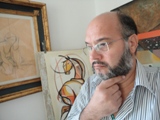          Pittore - Scultore PROFESSIONAL EXPERIENCE1973 -1975 Maestro Giuseppe Lauria 					    Falerna (CZ)Docenza scolastica e scuola di pittura1978 -1983	Vittori Arcese (artista)						  RomaPittura e Scultura.1984- 1986 Michele Cascella (artista)		        Colle Val D’elsa (Siena) – MilanoBottega- Studio delle prospettive e del colore.1986 – 1988 Sergio Manzi (artista) 					San Gimignano (Siena)Bottega – Disegno figurativo ed anatomia.1986	Istituto Poligrafico e Zecca dello Stato					   Roma      Official list of the drafters of Stamps.      Realization bozzetti stamps ordinary series “ La salvaguardia della natura”.1986 – 1988 Ministero per i Beni Culturali e Ambientali				    RomaDivisione VI° - Riconosciuto come valido Pittore 1989– 1990  Grolier International Inc. Research 				Danbury-U.S.A.Consultant of Artistic Artifacts.1990 – 1998 Studio Art and artifacts Artistic					Siena - IActive in Italy and abroad, recognized by the European Community. This guides the Government's French and English.1997-2004 Ministry of Cultural Heritage and Archaeological        			      CiproConsultant and expert on Artistic Artifacts and wood.1997	Ass. Nazionale periti D’Arte e Antiquariato		         			      RomaWriting as an expert in no. 143 sectors Art and Antiquities.1998    University Of Kent – School of Art 	                 			Canterbury (UK)Art consultant and teacher.1998-1999 Progetto “Now Penelope” Comunità Europea – Italia -Francia – Inghilterra.Designer and director in "Manufacture of wood and Artistic courses".1999      Percorso “I.F.T.S.”  Regione Calabria 					CalabriaMember of the Technical Committee-scientific section Art Restoration.2000    Unione Europea Periti ed Esperti d’Arte 	                   			    RomaWriting as an expert recognized on the whole European territory.2000- 2005  IRIDE HOLDINGS Ltd  - General Manager				   CyprusConsultant Technical and Diagnostic Center of Art             ( Oman – Emirates – Cyprus – Libano – Russia – ecc..)	EXHIBITIONS ART (Personal and Collective)1982 Istituto Perri				Lamezia Terme (CZ)1983 Istituto ISART				Milano1984 Pittori contemporanei			Roma1984 Galleria Umberto I			Napoli1984 Palazzo Bagotti				Milano1985 Comune di Colle Val d’Elsa		Siena1986 Castello  La Rocca 			San Gimignano (Siena)1987 Palazzo Comunale			Gambassi Terme1987 Palazzo Comunale			Reggio Emilia1988 Palazzo Comunale			Capannori1988 Comune di Lasta a Signa		Firenze1988 Palazzo Comunale			Lucca1988 Banca Toscana				Siena1989 Galleria Eustachi			Milano1989 Galleria d’Arte Centro Storico		Firenze1989 Palazzo Comunale			Certaldo1989 Galleria d’Arte Cida			Roma1989 Petrofil Gallery				Milano1990 Matropoly				HONG KONG1991 Assessorato alla Cultura		Trivero1992 Galleria La Telaccia			Torino1992 Expo 92 Siviglia				Siviglia- SPAGNA1992 XXV Olimpiade				Barcellona – SPAGNA1992 Galleria d’Arte Alba			ARTEXPO – NEW YORK1992 “74Galleria dell’Artista 74”		Foggia1993 EXPO Internazionale d’Arte		Chianciano Terme1993 Gall. D’Arte la Telaccia			Torino1993 Galleria il Quadrato			Milano1994 Acc. Int. Arte Moderna			Roma1994 Galleria Orsa Maggiore			Chianciano Terme1994 Galleria Modigliani			MilanoFor reasons of space only follow the exhibitions abroad and those considered most important.1994 X° Biennale Europea			Parigi - FRANCIA1995 Art Word				Parigi – FRANCIA1995 Art Word				Londra – GRAN BRETAGNA1996 Art Word				New York – USA1997 Acc. Int. Roma				Roma2002 Dopo Teatro				New York – USA2003 Gallery Herman				Nicosia – CIPRO2004 Gallery Hoscico				Hong  Kong2007 Gallery Mall				Dubai – U.A.E.2010 Modern Art Gallery			Mosca – RUSSIA2010 Gallery Vlades				Slobozia – ROMANIA2010 Gallery Jasriko				TokioCRITICAL ANTHOLOGY  OF ART				1984	Primo levi (Critica d’arte antologica)				1987   	Armando Orlando (Calabria letteraria)				1988	Gigi Pezzato	(Arte)				1988	Fernando Pilli 	(periodico Arte Cultura)				1989	- I° premio “I grandi professori nella Storia dell’Arte”.				1989 	Catalogo d’Arte Comanducci.				1989	I Maestri del Colore – Casa editrice Alba FerraraRoberto Longhi (giornali ansa)Dal 1990 al 2019 presente sul Catalogo d’Arte l’Elite 1991	Prof. Briganti “Metodologie innovative di restauro”.                                                    1992		Federico Zeri “ Il restauro delle opere scientifiche”.                                                    1993- 2005 Molti altri Premi, riconoscimenti, ecc… ecc…                                                    2012   	Catalogo D’Arte Moderna editoriale Giorgio Mondadori.                                               2016  Oscar the best artist.                                                Academy Award for Best Artist of the  Year 2016 visive- arts.                                             World Directory Artists e-mail: worlddirectoryartists@gmail.com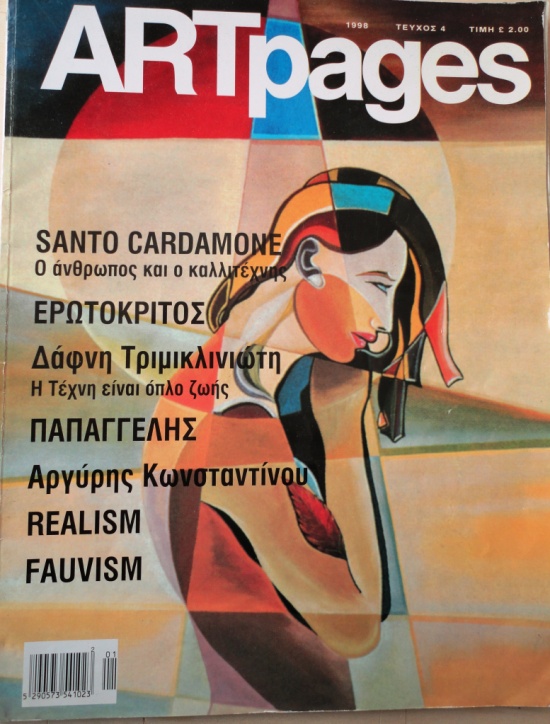 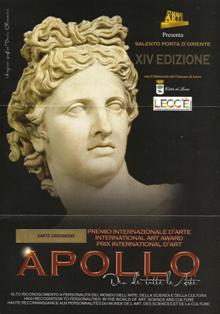 INFORMATION OF THE ART MARKETArtistic premiums	Foreing: 73	Europe: 73	Italy: 9Tested journalistic                                          Foreing: 9  / Articles in newspapers: 154 - Covers: 1 			 - Television documentaries: 33	Italy: 4 / Articles in news:  28                                                          -Television documentaries: 7Appearances in the Art Galleries	Foreing: 299	Europe: 46	Italy: 217Presence and Sales in Auctions	Foreing: 7  (sales auctioned 28)                                           Maximum price achieved : 2005  canvas cm.60X90	 £.   60.0002013  Sculpture (2013)           €. 120.000	Europa: /Appearances in Museums and Private Collections	Foreing: 183  - Museum: 19	Europe: 91  //FINAL JUDGMENT OF CRITICISM - CATALOG OF MODERN ART GIORGIO MONDADORI 47Critique: AI (high interest) and SC (critical reporting) - Market: extension INT (international)Range economic Painting: M (average € 9.000,00 to € 28.500,00 euro) Source of prices: VP (made at public auction) Range economic Sculpture: A (higher than € 28.000,00 euro  - € 150.000,00 euro) Frequency Market: M (foreign media) and L (limits on the Italian market).Photos of artistic works in the highly successful marble.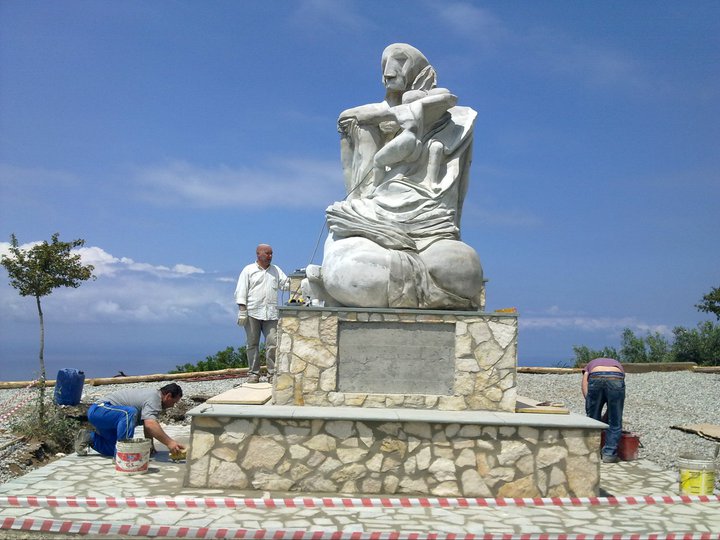 Sculpture Granite h. 9 meters. Sculpted personally by Cardamone. It is the highest of Italy contemporary granite sculpture art.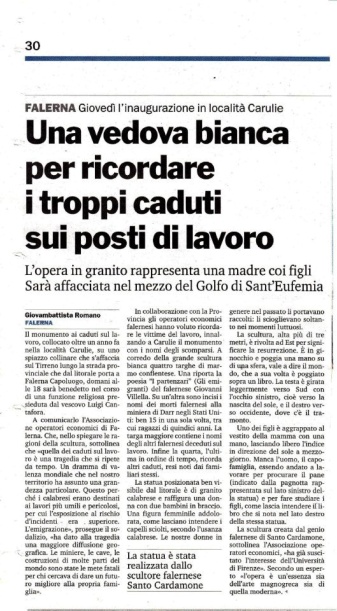 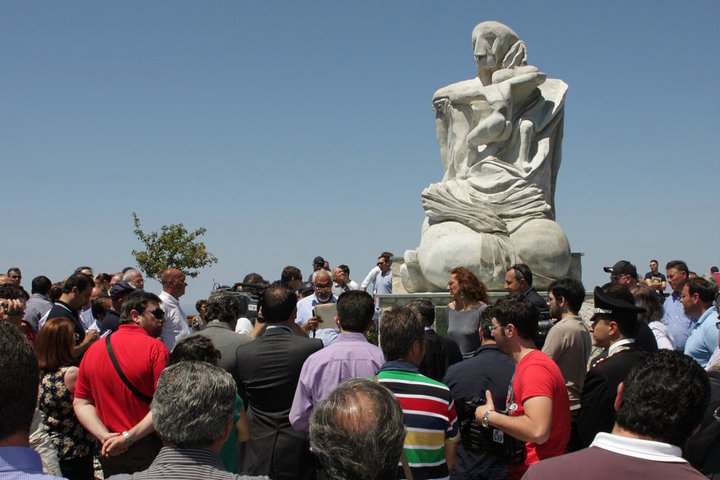 